ملاحظاتالمحتوىالمعادلات  و المتراجحات من الدرجة الاولى بمجهول واحد:عموميات:نشاط:1)-حل في  المعادلات التالية:2)-ناقش حسب قيم  m  حلول المعادلة التالية:  .نشاط:حل في   المتراجحات التالية:إشارة الحدانية :نشاط:1)- أ- حل المتراجحتين  و   .ب- املء الجدول التالي باستعمال:   و 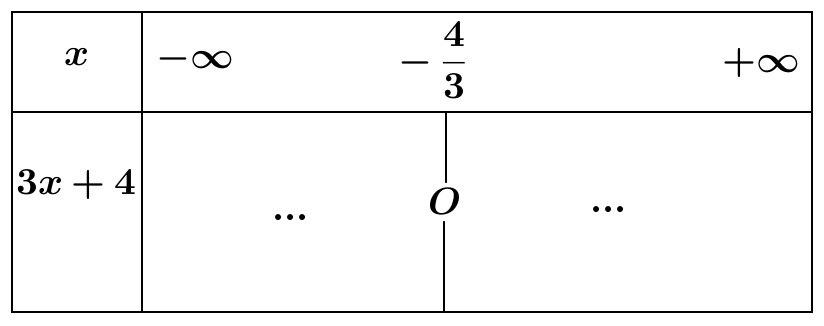 الجدول اعلاه يسمى جدول إشارة الحدانية .2)- ضع جدول إشارة الحدانية .خاصية:جدول اشارة الحدانية  هو :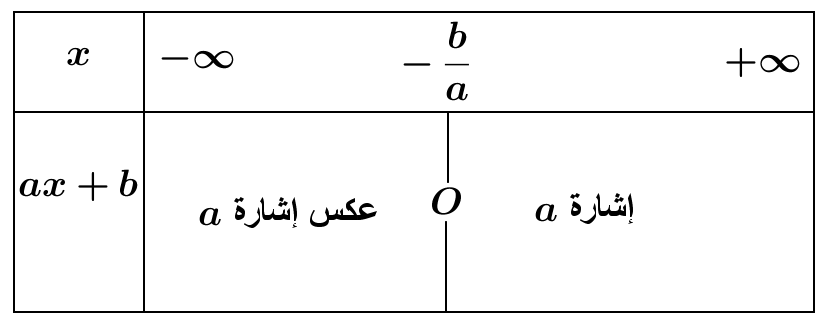 تطبيق:1)- ضع جدول اشارة التعابير التالية:2)- ستنتج حلول المتراجحات التالية:  و تمرين:1)- حل في   المتراجحات التالية:2)-أكتب بدون رمز القيمة المطلقة التعبير  ثم حل المعادلة المعادلات و المتراجحات من الدرجة الثانية بمجهول واحد:عموميات:نشاط:اتمم التعابير التالية :هذه الكتابة تسمى بالشكل القانوني للحدوديتين  و .بشكل عام نعتبر ثلاثية الحدود   حيث  و  و   أعداد حقيقية و . لدينا:للتبسيط نضع وبالتالي نجد: .العدد  يسمى مميز الحدودية .خاصية:لحل المعادلة نحسب المميز . لدينا الحالات التالية:إذا كان   فإنه ليس للمعادلة حل في  ونكتب:  إذا كان  فإن للمعادلة حلا وحيدا في  هو ونكتب: إذا كان   فإن للمعادلة حلين في  هما وونكتب  تطبيق:حل في  المعادلات التالية: تمرين:حل المعادلة التالية ثم استنتج حلول المعادلات التالية:تعميل  ثلاثية الحدود من الدرجة الثانية:خاصية:نعتبر ثلاثية الحدود  و  ممزيها. لدينا الحالات التالية:إذا كان   فإنه لا يمكن تعميل الحدودية   .إذا كان   فإن  إذا كان   فإن   بحيث: وتطبيق:عمل إن أمكن الحدوديات التالية:تمرين: عمل الحدودية  إذا علمت أن 1 جذر لها.خاصية:إذا كان للمعادلة حلان  و  فانهما يحققان: و .تطبيق:اذا علمت ان 1 حل للمعادلة   أوجد الحل الثاني. حل النظمة التالية: إشارة ثلاثية الحدود :نعلم أن .اذا كان   فان    و منه  وبالتالي اشارة  هي اشارة .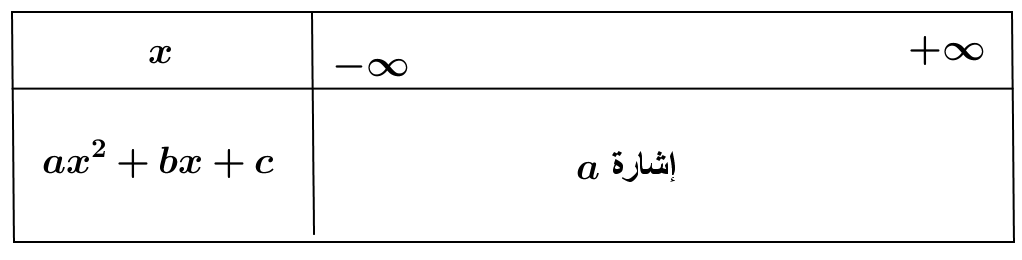 إذا كان  فان  إذن إشارة  هي اشارة العدد .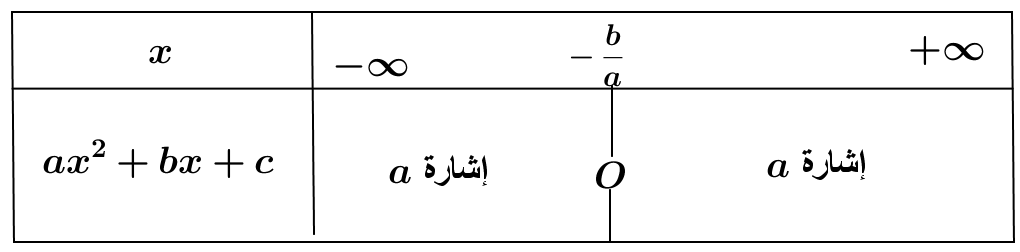 إذا كان  فان    بحيث  و  هما حلي المعادلة . لندرس إشارة :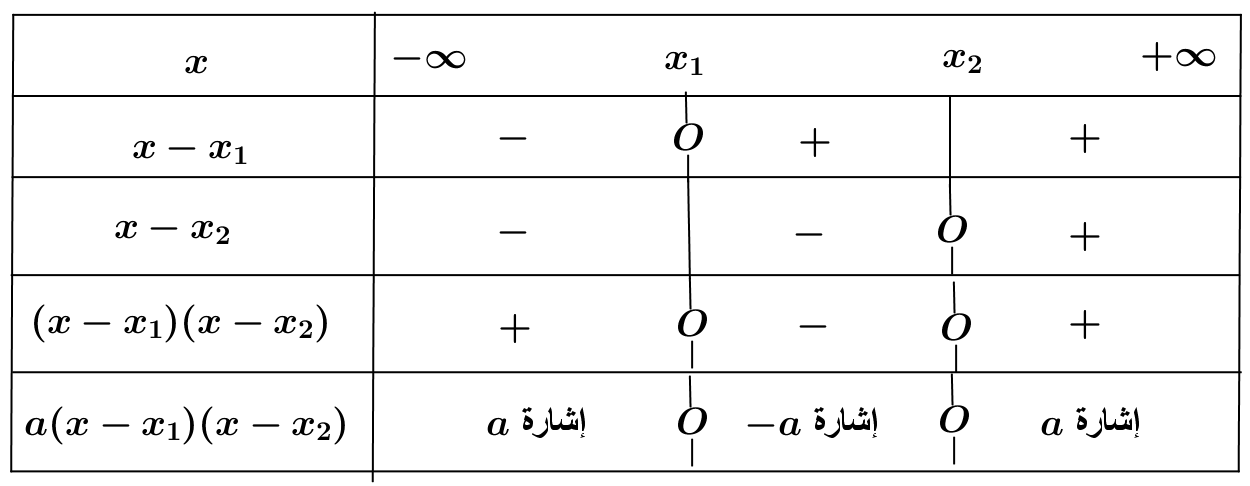 تطبيق:	1)- أعط جدول إشارة الحدوديات التالية:2)- استنتج حلول المتراجحات التالية:3)- أكتب بدون رمز القيمة المطلقة التعبير التالي:.المعادلات و المتراجحات و النظمات من الدرجة الأولى بمجهولين:المعادلات من الدرجة الأولى بمجهولين:تعاريف: هي مجموعة الأزواج   بحيث  و .كل معادلة يمكن كتابتها على شكل  بحيث  و و اعداد حقيقية معلومة هي معادلة من الدرجة الأولى بمجهولين  و.الزوج حلل للمعادلة  إذا وفقط إذا كان .تطبيق:1)- حدد من بين الأزواج ،،،  تلك التي  تحل المعادلة . 2)- حدد  العدد  بحيث يكون الزوج   حل للمعادلة . 3)- حل في   المعادلات التالية:  النظمات من الدرجة الأولى بمجهولين:نشاط:حل في  النظمة التالية: تعريف وخاصية:تطبيق:1)- حل في  النظمات التالية:2)- استنتج حلول النظمات التالية:المتراجحات و التجويه:نشاط:نعتبر  المستقيم  ذو المعادلة .انشئ المستقيم في معلم متعامد ممنظم.من بين الأزواج  التالية : ،،،  حدد تلك التي تحقق و تلك التي تحقق  .تطبيق:حل مبيانيا المتراجحة التالية  .حل مبيانيا المتراجحة التالية: .